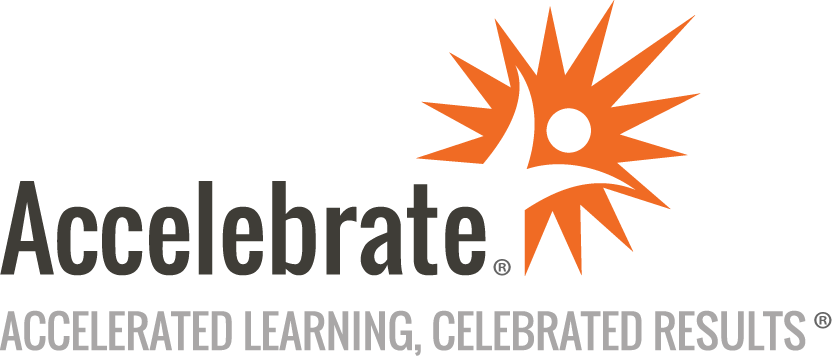 Introduction to Lua ProgrammingCourse Number: LUA-100
Duration: 2 daysOverviewLua is a free, open-source programming language that is popular as an embedded plugin/extension language in different software products, In addition, Lua can also be used as a standalone language.Lua is both powerful and easy to use with a reputation for being high performance, extremely portable, lightweight, and embeddable.This Lua Programming training course teaches attendees how to write middle-sized standalone Lua programs and script software products where Lua is the embedded language. Students learn fundamental programming constructs in Lua, as well as concepts that are useful in other areas of software engineering.Headcount Cap: Due to the intensive instructor interaction in this class, headcount is capped at 10 attendees per delivery.PrerequisitesAll students must have familiarity with at least one other programming language. Having familiarity with other scripting languages is helpful, but not required.MaterialsAll Lua training students receive comprehensive courseware.Courseware by NobleProg® Ltd, 2004 - 2021 All Rights Reserved.Software Needed on Each Student PCInternet connection and a modern browser.ObjectivesProgram using Lua's basic syntax and semanticsWork with data types and data structuresCreate tablesWork with conditionalsIncorporate error handlingWork with functionsUse modules and packagesUnderstand the building blocks of OOP in LuaOutlineIntroduction to Lua A bit of historyLua's goals, features and non-goalsResources of Lua documentation and tutorialsInstalling the Lua interpreterSetting up and using LuaRocksBasic Syntax and Semantics IdentifiersComments, block commentsGlobal variables and enforcing of strictnessLocal variablesStandalone programs, program argumentsCompilation units, chunks, expressions, semicolonsData Types and Data Structures Basic types: nil, boolean, number, stringObject types: function, userdata, thread, tableReferences/objects vs. basic valuesThe importance of tables in LuaIntroduction to Tables and Their Versatility Tables as an associative arrayTables as numeric arrays, sequencesBasic Control Structures The if then elseif else endThe while loopThe repeat loopThe simple for loopError Handling Return values vs exceptionsConverting a return value to an exceptionConverting an exception to a return valueError levelsExample Programs Polynomial evaluationBreadth first searchAdditional exercisesMore about Functions Named argumentsObject-oriented callsClosuresCurryingTail callsMultiple assignment and returnVarargsIterators and Co-Routines The generic for loopStateless vs stateful iteratorsDifferences between iterators and co-routinesMetatables and Metamethods The set exampleThe __tostring metamethodArithmetic metamethodsThe __index, __newindex metamethodsThe __len metamethodModules and Packages Using modulesCreating modulesOrganizing modules into packagesObject-oriented Programming The building blocks of OOP in LuaExamplesDiscussion on more advanced language features Weak tablesFinalizersCompilation, eval, loadingConclusion